7	to consider possible changes, in response to Resolution 86 (Rev. Marrakesh, 2002) of the Plenipotentiary Conference, on advance publication, coordination, notification and recording procedures for frequency assignments pertaining to satellite networks, in accordance with Resolution 86 (Rev.WRC-07), in order to facilitate the rational, efficient and economical use of radio frequencies and any associated orbits, including the geostationary-satellite orbit;7(F) 	Topic F - Excluding uplink service area in RR Appendix 30A for Regions 1 and 3 and RR Appendix 30BIntroductionTopic F was created to establish effective mechanisms that prevent one administration from creating an obstacle to the establishment of space systems by other countries in the feeder-link/uplink within the Plan frequency bands. During the current ITU-R study cycle, four methods have been developed, three of which propose measures to enable the exclusion of the territory of a country from the uplink service area of another country.ProposalsThe Islamic Republic of Iran is in favour of establishing this possibility for both Appendices 30A and 30B of the Radio Regulations which can be requested at any time. Consequently, this Administration supports Method F2 as outlined in the CPM Report and has made the following proposals based on it.APPENDIX 30A (REV.WRC-19)*Provisions and associated Plans and List1 for feeder links for the broadcasting-satellite service (11.7-12.5 GHz in Region 1, 12.2-12.7 GHz
in Region 2 and 11.7-12.2 GHz in Region 3) in the frequency bands
14.5-14.8 GHz2 and 17.3-18.1 GHz in Regions 1 and 3,
and 17.3-17.8 GHz in Region 2     (WRC-03)ARTICLE 4     (Rev.WRC-19)Procedures for modifications to the Region 2 feeder-link Plan 
or for additional uses in Regions 1 and 34.1	Provisions applicable to Regions 1 and 3MOD	IRN/148A22A8/1#20564.1.1	An administration proposing to include a new or modified assignment in the feeder-link List shall seek the agreement of those administrations whose services are considered to be affected, i.e. administrations4, 5:…d)	having a feeder-link frequency assignment in the frequency bands 14.5-14.8 GHz or 17.8-18.1 GHz in Region 2 in the fixed-satellite service (Earth-to-space) to a space station in the broadcasting-satellite service, or a frequency assignment in the frequency band 14.5-14.75 GHz in countries listed in Resolution 163 (WRC-15) and in the frequency band 14.5-14.8 GHz in countries listed in Resolution 164 (WRC-15), in the fixed-satellite service (Earth-to-space) not subject to a Plan, which is recorded in the Master Register or which has been coordinated or is being coordinated under the provisions of No. 9.7, or under § 7.1 of Article 7, with a necessary bandwidth, any portion of which falls within the necessary bandwidth of the proposed assignment     (WRC-)ADD	IRN/148A22A8/2#20574.1.10eXX	An administration may at any time during or after the above-mentioned four-month period inform the Bureau about its objection to being included in the service area of any assignment, even if this assignment has been entered in the List. The Bureau shall then inform the administration responsible for the assignment and exclude the territory and test points that are within the territory of the objecting administration from the service area. The Bureau shall update the reference situation without reviewing the previous examinations.     (WRC-23)ARTICLE 10InterferenceADD	IRN/148A22A8/3#205810.2	An administration shall not claim protection from harmful interference to a new or modified assignment included in the feeder-link List, where such interference results from the territory of an administration that has not provided its agreement under § 4.1.1.     (WRC-23)ANNEX 3Technical data used in establishing the provisions and associated
Plans and Regions 1 and 3 feeder-link List, which should
be used for their application36     (Rev.WRC-03)1	DefinitionsADD	IRN/148A22A8/4#20591.2bis	Feeder-link coverage areaThe area on the surface of the Earth delineated by a contour of a constant given value of relative receiving space station antenna gain which would permit the wanted quality of reception in the absence of interference.NOTE – The coverage area must be the smallest area which encompasses the service area. The notifying administration shall respect this requirement when submitting an Appendix 30A notice to the Bureau. Should the associated satellite be already in operation at the time of the submission of Appendix 30A notice or be launched within [1] year from the date of submission of Appendix 30A notice, the notifying administration shall submit to the Bureau an updated coverage area diagram(s). The Bureau shall update the coverage area in the List and Master Register when that satellite is replaced by a new one and there is no need to restart the Article 4 procedure. In this connection, the coverage area at the time of the submission or the updated one after replacement of the satellite shall be aligned with the most up-to-date service area.      (WRC-23)APPENDIX 30B (REV.WRC-19)Provisions and associated Plan for the fixed-satellite service
in the frequency bands 4 500-4 800 MHz, 6 725-7 025 MHz,
10.70-10.95 GHz, 11.20-11.45 GHz and 12.75-13.25 GHzARTICLE 6     (REV.WRC-19)Procedures for the conversion of an allotment into an assignment, for
the introduction of an additional system or for the modification of
an assignment in the List1, 2, 2bis     (WRC-19)MOD	IRN/148A22A8/5#20606.16	An administration may at any time during or after the above-mentioned four-month period inform the Bureau about its objection to being included in the service area of any assignment, even if this assignment has been entered in the List. The Bureau shall then inform the administration responsible for the assignment and exclude the territory and test points6bis that are within the territory of the objecting administration from the service area. The Bureau shall update the reference situation without reviewing the previous examinations.     (WRC-)ARTICLE 9     (REV.WRC-07)General provisionsMOD	IRN/148A22A8/6#20619.2	ANNEX 1     (WRC-03)Parameters used in characterizing the fixed-satellite service
allotment Plan     (WRC-07)Section A     (SUP - WRC-07)1	Basic technical characteristicsThe allotments in the Plan are based on a reference satellite network with the following assumptions:ADD	IRN/148A22A8/7#20621.9	Coverage area and service areaThe coverage area must be the smallest area which encompasses the service area. The notifying administration shall respect this requirement when submitting an Appendix 30B notice to the Bureau. Should the associated satellite be already in operation at the time of the submission of Appendix 30B notice or be launched within [1] year from the date of submission of Appendix 30B notice, the notifying administration shall submit to the Bureau updated coverage area diagram(s). The Bureau shall update the coverage area in the List and Master Register when that satellite is replaced by a new one and there is no need to restart the Article 6 procedure. In this connection, the coverage area at the time of the submission or the updated one after replacement of the satellite shall be aligned with the most up-to-date service area.     (WRC-23)______________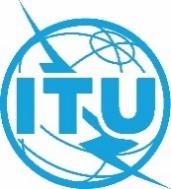 World Radiocommunication Conference (WRC-23)
Dubai, 20 November - 15 December 2023World Radiocommunication Conference (WRC-23)
Dubai, 20 November - 15 December 2023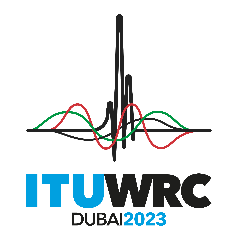 PLENARY MEETINGPLENARY MEETINGAddendum 8 to
Document 148(Add.22)-EAddendum 8 to
Document 148(Add.22)-E25 October 202325 October 2023Original: EnglishOriginal: EnglishIran (Islamic Republic of)Iran (Islamic Republic of)Iran (Islamic Republic of)Iran (Islamic Republic of)PROPOSALS FOR THE WORK OF THE CONFERENCEPROPOSALS FOR THE WORK OF THE CONFERENCEPROPOSALS FOR THE WORK OF THE CONFERENCEPROPOSALS FOR THE WORK OF THE CONFERENCEAgenda item 7(F)Agenda item 7(F)Agenda item 7(F)Agenda item 7(F)